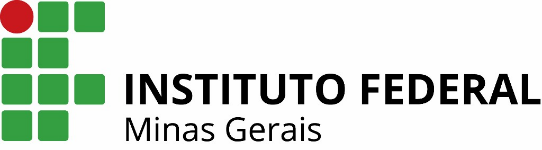 ANEXO V – Edital no 065/2018FORMULÁRIO 2 – PLANO DE TRABALHO SIMPLIFICADO DO BOLSISTAQuadro 1: Cronograma de execução*Preencher um plano de trabalho para cada bolsista.OBS.: Marque com um X nas células para preencher o Cronograma. As atividades a serem desenvolvidas devem corresponder a descrição feita no item 4 do Projeto de Pesquisa.PLANO DE TRABALHO*TÍTULO DO PROJETO:      PROGRAMA A QUE O PLANO ESTÁ ENVOLVIDO: (  ) PIBIC          (  ) PIBITI          (  ) PIBITEC          (  ) PIBIC JR         (  ) VOLUNTÁRIOItemATIVIDADE A SER DESENVOLVIDAMÊSMÊSMÊSMÊSMÊSMÊSMÊSMÊSMÊSMÊSMÊSMÊSItemATIVIDADE A SER DESENVOLVIDA010203040506070809101112010203040506070809101112